Why become a feeding assistant? Improve your residents’ care experience…Residents receive more one-on- one time at meals and snacks when facilities utilize trained feeding assistantsResidents enjoy the increased attention and social interactionCNAs comments on trained feeding assistants:“The more [feeding assistants], the merrier; it allows us to spend more time with the residents”“Having them [feeding assistants] help means residents don’t have to wait as long to eat.Improve sense of teamwork and morale among staff…Part of an “All Hands on Deck” philosophy CNAs at facilities with trained feeding assistants appreciated the teamwork approach to care (i.e., that everyone was working together for the residents)Increase your interaction with residents…Get to know your residents better by helping them at meal or snack timeFeedback from previous trained feeding assistants:“I love my residents”“I enjoy interacting with residents at meal time” 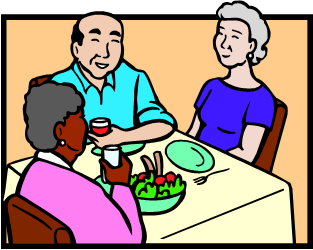 